DSC Change Completion Report (CCR)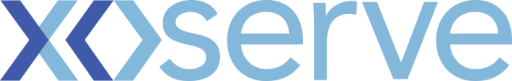 Please send completed form to: box.xoserve.portfoliooffice@xoserve.comDocument Version HistoryChange TitleAmend existing Large Load Site reportingChange reference number (XRN)XRN5555Xoserve Project Manager  Paul OrslerEmail addressPaul.Orsler@Xoserve.comContact numberTarget Change Management Committee date8th March 2023Date of Solution Implementation10th February 2023Section 1: Overview of Change DeliverySection 1: Overview of Change DeliveryThe Large Load Site Report has been de-aggregated, enabling data to be provided at Meter Point Reference Number level. This will result in additional rows of data being provided in the report where certain Large Load Sites were previously being reported in aggregate. An additional column titled ‘Meter Point Reference Number’ has been included on each tab to allow this information to be included – this column will be incorporated into the reporting specification so that it follows on logically from the Site Name field (Column B of the report). As the report is current, in order to amend the existing report output, the CDSP has retrieved additional source data from internal reporting tables, amended the associated reporting query logic, tested the outputs and performance of the updated reporting logic before finally scheduling the report to be put into production and scheduled on an ongoing basis. These activities were successfully completed by the CDSP Small Change delivery team on 10th February 2023 – with the work being completed throughout January 2023, alongside scheduled internal maintenance activities.   The Large Load Site Report has been de-aggregated, enabling data to be provided at Meter Point Reference Number level. This will result in additional rows of data being provided in the report where certain Large Load Sites were previously being reported in aggregate. An additional column titled ‘Meter Point Reference Number’ has been included on each tab to allow this information to be included – this column will be incorporated into the reporting specification so that it follows on logically from the Site Name field (Column B of the report). As the report is current, in order to amend the existing report output, the CDSP has retrieved additional source data from internal reporting tables, amended the associated reporting query logic, tested the outputs and performance of the updated reporting logic before finally scheduling the report to be put into production and scheduled on an ongoing basis. These activities were successfully completed by the CDSP Small Change delivery team on 10th February 2023 – with the work being completed throughout January 2023, alongside scheduled internal maintenance activities.   Section 2: Confirmed Funding ArrangementsSection 2: Confirmed Funding ArrangementsDue to the size and nature of the proposed change, no additional funding was necessary to complete the required work – with activities being performed by Service and Operate funded resources.Due to the size and nature of the proposed change, no additional funding was necessary to complete the required work – with activities being performed by Service and Operate funded resources.Section 3: Provide a summary of any agreed scope changesSection 3: Provide a summary of any agreed scope changesNoneNoneSection 4: Detail any changes to the Xoserve Service DescriptionSection 4: Detail any changes to the Xoserve Service DescriptionNoneNoneSection 5: Provide details of any revisions to the text of the UK Link ManualSection 5: Provide details of any revisions to the text of the UK Link ManualNot applicableNot applicableSection 6: Lessons LearntSection 6: Lessons LearntNot applicableNot applicableVersionStatusDateAuthor(s)Summary of Changes0.1Draft16.02.23P. OrslerDraft template created.